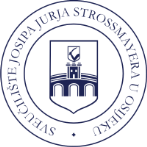 Ime:  _______________________________________Prezime: ____________________________________Organizacija pošiljateljica (fakultet, sveučilište): __________________________________________Organizacija primateljica (fakultet, sveučilište):___________________________________________Datum: _____________________________________IZJAVA U SLUČAJU KORIŠTENJA ZELENOG PUTOVANJAPotpisivanjem ove izjave pod punom osobnom odgovornošću potvrđujem sljedeće:Ja, gore navedeni/a, izjavljujem da sam dana ________________________ kao sudionik/ca mobilnosti u sklopu projekta br. _____________________________koristio/la prijevozno sredstvo:    vlak  /  autobus  /  dijeljenje jednog vozila (car-pooling)  /  bicikl  (zaokruži)na relaciji_______________________________________________________, a koja čini više od polovice povratnog puta za predmetnu mobilnost.________________________________Potpis Erasmus+ institucijskog koordinatora (organizacija pošiljateljica)________________________________                   Potpis sudionika/ce mobilnosti